О внесении изменений в План деятельности Енисейского управления Федеральной службы по надзору в сфере связи, информационных технологий и массовых коммуникаций на 2020 годВ связи со сложившейся неблагоприятной эпидемиологической ситуацией в Российской Федерации, вызванной распространением вируса COVID-19, во исполнение указаний Управления Роскомнадзора по Сибирскому федеральному округу от 02.09.2020 № 13709/24 «О согласовании переноса срока проведения профилактического мероприятия в сфере МК»  приказываю:1. Перенести на ноябрь 2020 семинар для учредителей и главных редакторов сетевых и печатных периодических изданий на тему: «Соблюдение обязательных требований в сфере массовых коммуникаций. Обзор наиболее часто выявляемых в 2019 - 2020 годах нарушений законодательства РФ в сфере СМИ, регулирующего деятельность сетевых и печатных изданий», запланированный в соответствии с пп. 8 п. 4 раздела II Плана деятельности Енисейского управления Федеральной службы по надзору в сфере связи, информационных технологий и массовых коммуникаций на 2020 год, утвержденного приказом руководителя Енисейского управления Федеральной службы по надзору в сфере связи, информационных технологий и массовых коммуникаций  от 18.11.2019 №446 (далее - План деятельности).2. Отменить семинар для операторов персональных данных по теме: «Меры, направленные на обеспечение выполнения оператором обязанностей, предусмотренных законодательством РФ в области персональных данных», запланированный в соответствии с пп. 7 п. 4 раздела II Плана деятельности.3. Отделу организационной, правовой работы и кадров в течение 3-х дней внести необходимые изменения в соответствующие разделы Плана деятельности, размещенного на Интернет-странице Управления официального сайта Роскомнадзора в сети Интернет: 24.rkn.gov.ru.4. Контроль за исполнением настоящего приказа оставляю за собой.Руководитель Управления	             Н.А. Бурдюкова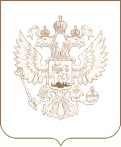 РОСКОМНАДЗОРЕНИСЕЙСКОЕ УПРАВЛЕНИЕ ФЕДЕРАЛЬНОЙ СЛУЖБЫ ПО НАДЗОРУ В СФЕРЕ СВЯЗИ, ИНФОРМАЦИОННЫХ ТЕХНОЛОГИЙ И МАССОВЫХ КОММУНИКАЦИЙПРИКАЗ_________________________                                                                                                    № _______________________Красноярск